Математика 9 - Б кл. ІV тиждень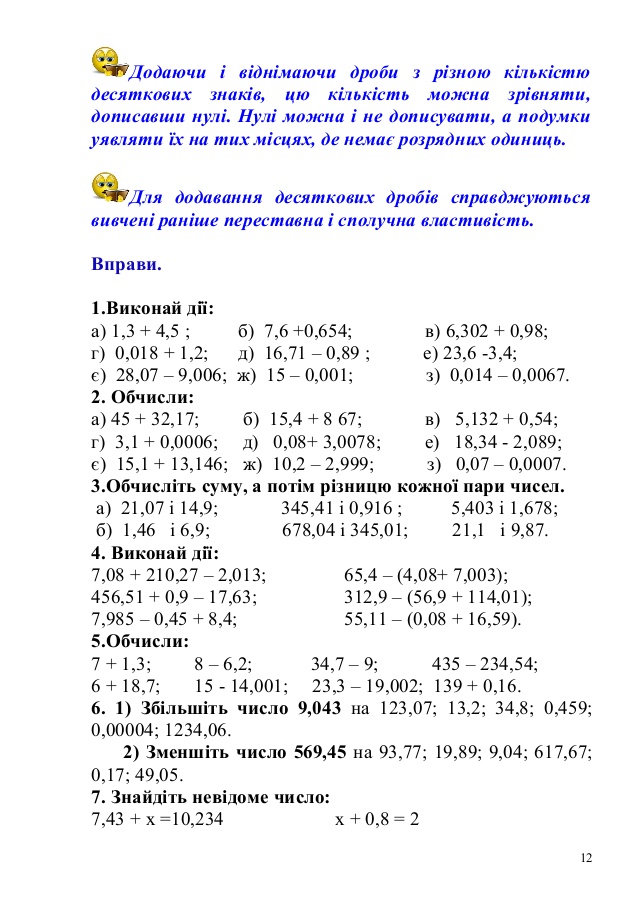 